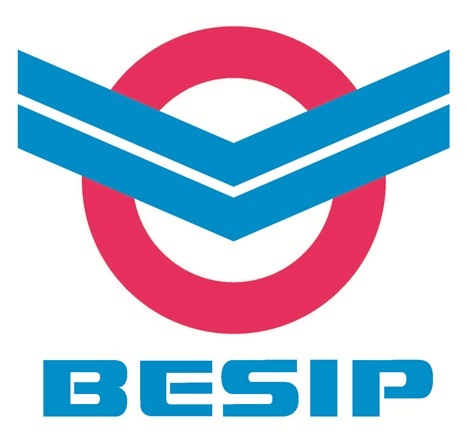 MINISTERSTVO DOPRAVYDOPRAVNÍ SOUTĚŽ MLADÝCH CYKLISTŮOKRESNÍ KOLO(NÁZEV OKRESU)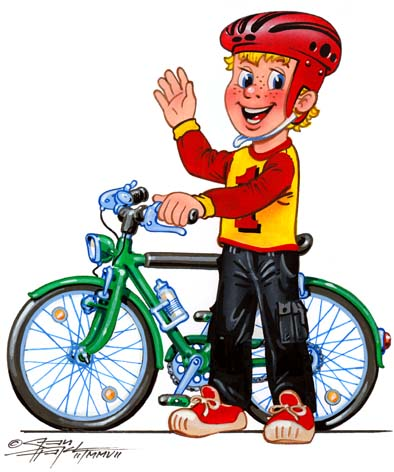 (Datum konání)(Místo konání)(logo kraje)								(logo města konání)P R O P O Z I C EOkresní kolo „Dopravní soutěže mladých cyklistů“ okresu ........(datum konání)Ředitelství soutěže:Vedoucí disciplin:Rozhodčí na jednotlivých stanovištích budou jmenováni ředitelem soutěže a hlavním rozhodčím a proškoleni jednotlivými vedoucími disciplin.PODMÍNKY ÚČASTI V OKRESNÍM KOLE DSMC .............Okresního kola DSMC se mohou zúčastnit soutěžící ze základních kol, žáci ze základních škol, nebo odpovídajících ročníků gymnázií, popř. dalších alternativních škol okresu ........., a to v I. kategorii čtyřčlenné družstvo (2 děvčata + 2 chlapci) rok narození 2002, 2003 a 2004 a v II. kategorii čtyřčlenné družstvo (2 děvčata + 2 chlapci) rok narození 2001, 2000, 1999 a 1998.Družstvo doprovází jeden pedagogický pracovník (učitel, vedoucí zájmových kroužků apod.), starší osmnácti let, který po celou dobu trvání soutěže zodpovídá za bezpečnost všech členů družstva a seznámí je s možnými riziky.Nemocný, či jinak indisponovaný soutěžící z družstva musí být nahrazen jiným soutěžícím ještě před odjezdem do místa konání soutěže.Vyšší počet účastníků, než je stanovený počet členů družstva, není povolen!!!Okresního kola se nesmí zúčastnit žák, který byl v minulém ročníku celostátní soutěže členem vítězného družstva příslušné kategorie!!!Vedoucí družstva rovněž zodpovídá za to, že každý účastník soutěže bude mít s sebou průkaz zdravotní pojišťovny a při plnění disciplín bude mít na sobě sportovní oblečení (doporučuje se, aby nohavice přesahovaly přes kolena a rukávy přes lokty), zřetelně umístěné startovní číslo a při absolvování soutěžních disciplín „Jízda na DDH“ a „Jízda zručnosti“' bude mít na hlavě vlastní řádně upevněnou ochrannou cyklistickou přilbu schváleného typu.Doporučuje se, aby družstva měla jednotný sportovní úbor s označením školy, kterou reprezentují.Podmínkou účasti v okresním kole DSMC je včasné odeslání řádně vyplněné přihlášky - nominace za každé družstvo (příloha „Propozic a pokynů k organizaci DSMC“ MD - BESIP, platných od r. 2014). Za správnost údajů v přihlášce odpovídá vysílající škola.ROZSAH A OBSAH OKRESNÍHO KOLA DSMC OKRESU ...........V okresním kole DSMC absolvují družstva čtyři soutěžní disciplíny v předem stanoveném pořadí. Výsledek družstva bude dán součtem trestných bodů jednotlivých jeho členů. Obsah jednotlivých disciplín odpovídá požadavkům na znalosti a schopnosti žáků základních škol a navazuje na disciplíny základních kol DSMC a výuku dopravní výchovy.Bodované soutěžní disciplíny:Pravidla provozu na pozemních komunikacích - teoretická část (test)Pravidla provozu na pozemních komunikacích - praktická část (jízda po DDH)Jízda zručnosti na koleZásady poskytování první pomociOrganizace. obsah a hodnocení disciplín:1. PRAVIDLA PROVOZU NA POZEMNÍCH KOMUNIKACÍCH TEORETICKÁ ČÁST (TEST)Soutěžní disciplína proběhne v ............ . Testy budou prováděny (elektronickou formou), výběrem z otázek zpracovaných Ministerstvem dopravy ČR. Přesnou instruktáž podá rozhodčí před zahájením disciplíny. Časový limit na vyřešení otázek je 25 minut. Výsledný čas se nezaznamenává.Hodnocení disciplíny:5 trestných bodů za chybnou odpověď/otázka2. PRAVIDLA PROVOZU NA POZEMNÍCH KOMUNIKACÍCH PRAKTICKÁ ČÁST (JÍZDA PO DDH)Soutěžní disciplína proběhne na DDH ......... . Před zahájením discipliny budou mít soutěžící čas na prohlídku dopravního značení a rozmístění kontrolních stanovišť na DDH.Skupina  (osmi) cyklistů absolvuje jízdu po DDH, přičemž každý musí postupně zastavit u šesti kontrolních stanovišť, označených čísly. Karta s pořadím průjezdů jednotlivých stanovišť bude soutěžícímu přidělena před startem. Zastavení na stanovišti bude soutěžícímu potvrzeno jen tehdy, dodrží-li stanovené pořadí jejich průjezdů. Ke stanovišti musí přijet soutěžící vždy ve směru jízdy, otáčení je povoleno jen za dodržení pravidel provozu na pozemních komunikacích. Časový limit na absolvování disciplíny je 5 minut, poslední minuta bude hlášena rozhodčím. Konec jízdy ohlásí rozhodčí signálem, po jehož zaznění nebude soutěžícímu zaznamenán do kartičky již žádný průjezd stanovištěm. V průběhu jízdy bude hodnoceno dodržování pravidel provozu na pozemních komunikacích od zahájení až po návrat zpět na parkoviště.Hodnocení disciplíny:5 trestných bodů za každý jednotlivý přestupek proti pravidlům5 trestných bodů za neprojetí kontrolním stanovištěm (chybějící potvrzení)3. JÍZDA ZRUČNOSTI NA KOLETrat' jízdy zručnosti pro obě kategorie bude vytýčena v areálu .............. .Soutěžící si prohlédnou náročnost trati a uspořádání překážek po příchodu do místa soutěže. Hodnocení a přidělování trestných bodů na jednotlivých překážkách dle Propozic a pokynů zpracovaných Ministerstvem dopravy ČR.Překážky budou od sebe vzdáleny cca tři metry. Rozměry překážek budou upraveny tak, aby bylo umožněno jejich bezpečné projetí. Úkolem soutěžícího je plynulou jízdou překážky projet. Mezi překážkami není dovoleno zastavit, otáčet se a znovu na ně najíždět. Po celou dobu jízdy musí soutěžící jet tak, aby byla obě kola trvale ve styku s vozovkou nebo překážkou. Čas není měřen.Seznam překážek pro jízdu zručnosti bez pořadí rozmístění:Hodnocení disciplíny:Trestné body se sčítají a na každé jednotlivé překážce může soutěžící obdržet maximálně 10 trestných bodů.4. ZÁSADY POSKYTOVÁNÍ PRVNÍ POMOCIDisciplína bude mít praktickou část v prostorách Sportovního gymnázia Kladno. Každý soutěžící ji absolvuje samostatně. Družstvu bude zaznamenán počet trestných bodů každého jednotlivce. Úkoly budou pro každé družstvo stejné, limit pro splnění úkolu je 5 minut. Během plnění úkolu mohou rozhodčí na soutěžícím vyžadovat teoretický komentář.Požadované úkoly:Chování po nehoděOšetření zraněného kolena a lokteOšetření zlomené ruky i nohyOšetření oděrekZastavení krvácení (tepenné a žilné)Znehybnění prstu, ruky a nohyResuscitaceK dispozici budou improvizované prostředky k ošetření ''zraněných''.Hodnocení disciplíny:Čtyři konkrétní úkoly budou losovány samotnými soutěžícími bezprostředně před zahájením plnění disciplíny.Podrobný výklad jednotlivých disciplín a další upřesnění jejich obsahu a hodnocení provedou vedoucí disciplín nebo hlavní rozhodčí při zahájení soutěže.Startovní čísla budou přidělena v pořadí dle došlých přihlášek. Vedoucí družstva převezme startovní čísla a startovní kartu, kterou čitelně vyplní a obratem odevzdá určenému pořadateli ke zpracování dat. Kontrola správnosti údajů bude provedena při prezentaci.Přidělená startovní čísla jsou soutěžící povinni nosit viditelně při absolvování všech soutěžních disciplín. Pedagogický doprovod odevzdá startovní čísla pořadateli ihned po ukončení poslední disciplíny.Jednotlivé disciplíny jsou hodnoceny přidělováním trestných bodů jednotlivcům podle těchto propozic. Výsledkem družstva se rozumí součet všech trestných bodů, které obdrží jeho členové. Zvítězí družstvo, které obdrží nejmenší počet trestných bodů. Při rovnosti obdržených trestných bodů u dvou nebo více družstev (jednotlivců) rozhodují o pořadí lepší výsledky dosažené v disciplínách v tomto pořadí:1. test z pravidel provozu2. jízda zručnosti3. jízda po DDH podle pravidelNerozhodnou-li ani tato kriteria, rozhoduje o pořadí "rozjezd" (100 cm širokou a 600 cm dlouhou dráhu musí projet soutěžící co nejpomaleji. Dotek nohou země, či pád znamená diskvalifikaci). Soutěžící, který v tomto rozjezdu zvítězí, vybojuje lepší umístění.V případě, kdy soutěžící svévolně neabsolvuje některou disciplínu, je zatížen maximálním počtem trestných bodů, které bylo možno v dané disciplíně obdržet. V případě, kdy soutěžící neabsolvuje disciplínu z vážných zdravotních důvodů (na základě vyjádření zdravotníka), je tomuto soutěžícímu přidělen stejný počet trestných bodů, který obdržel v této disciplíně nejhorší člen daného družstva.PROTESTYProtest může podat pedagogický doprovod pouze písemně do rukou hlavního rozhodčího. Ten po projednání s ředitelem soutěže a rozhodčím disciplíny rozhodne o sporných otázkách a výsledcích. Proti průběhu disciplíny lze protest podat nejpozději do 15 minut po vyvěšení průběžných nebo konečných výsledků na výsledkové tabuli. Vklad pro podání protestu činí 500,- Kč (o vkladu bude vydáno potvrzení). V případě oprávněného protestu bude částka vrácena, v opačném případě bude použita jako příspěvek ve prospěch soutěže.JÍZDNÍ KOLAK plnění disciplín "Jízda po DDH'' a "Jízda zručnosti" zajistí pořadatel jízdní kola s volnoběžným nábojem. V časovém předstihu před plněním disciplíny si soutěžící v depu převezmou jízdní kola od servisního technika. Po odzkoušení kola si případně kolo nechá upravit.  Ihned po ukončení disciplíny odevzdají soutěžící kola do depa servisnímu technikovi zpět. BEZPEČNOST A OCHRANA ZDRAVÍ Za bezpečnost a ochranu zdraví žáků po dobu dopravy na soutěž a ze soutěže, včetně celé doby uskutečněné akce, zajišťuje a odpovídá v plném rozsahu vysílající škola a určený pedagogický doprovod dle vyhlášky 55/2005 sb., § 7 odst. 2. (Potvrzení školy na odeslané přihlášce).Soutěžící musí být vybaveni sportovním oblečením a vlastní ochrannou přilbou. V případě velmi nepříznivých klimatických podmínek doporučujeme teplé oblečení a oblečení do deště. Pláštěnka nutná!CENYCeny do soutěže budou poskytnuty Ministerstvem dopravy – BESIP. ZÁVĚREČNÁ USTANOVENÍTyto propozice jsou závazné pro všechny účastníky okresního kola DSMC v ......, pro rok 2014. Případné připomínky a dotazy je nutné vznést nejpozději před zahájením soutěže při rozpravě vedoucích družstev se zástupci organizačního štábu, ředitelem soutěže a hlavním rozhodčím.Organizátor si vyhrazuje právo na operativní změny časového harmonogramu soutěže. V případě nepříznivého počasí si pořadatel vyhrazuje právo změny pořadí soutěžních disciplín. V případě nutnosti může ředitel soutěže společně s hlavním rozhodčím operativně propozice pozměnit. O tom budou všichni účastníci včas informováni. Za poškození věcí a zařízení, oděvních součástek a jejich ztrátu jsou odpovědni účastníci soutěže. Účastníci soutěže jsou povinni dodržovat pokyny pořadatelů. Další informace k organizačnímu zabezpečení soutěže podá:Přihlášku - nominaci do okresního kola DSMC zašlete do  ..................na výše uvedenou e-mailovou nebo korespondenční adresu Příloha: Přihláška do okresního kola DSMCPŘIHLÁŠKA DO OKRESNÍHO KOLA(Místo konání)Dopravní soutěž mladých cyklistůNázev a adresa školy: ........................................................................................................................Telefon / e-mail: ................................................................................................................................Pedagogický doprovod:1. kategorie                                            Základního kola se zúčastnilo ............. žáků naší školy2. kategorie                                              Základního kola se zúčastnilo ............. žáků naší školy                                                                  ................................................................................................       razítko vysílající školy a podpis odpovědného zástupce Soutěžící budou mít vlastí cyklistické přilby. Vyšší počet účastníků, než je stanovený počet členů družstva, není povolen!!! V případě, že škola zašle přihlášku elektronickou poštou, předá vedení školy pedagogickému doprovodu originál přihlášky s potvrzením školy, který pedagogický doprovod předá při prezenci pořadateli.Bez originálu školou řádně potvrzené přihlášky nebude družstvo připuštěno do soutěže!Každý účastník soutěže musí mít s sebou průkaz zdravotní pojišťovny, jinak nebude připuštěn do soutěže!Vyhlašovatel Ministerstvo dopravy – BESIPsoutěžeMinisterstvo školství, mládeže a tělovýchovyPolicejní prezidium PČRČeský červený křížPořadatelMinisterstvo dopravy – BESIPsoutěže......... krajMěstský úřadKrajský koordinátor BESIP pro ........ krajKrajské ředitelství policie ......... kraje, územní odbor .........Městská policieČeský červený kříž, Oblastní spolek ČČKMísto konáníTermínČas konáníPrezentace družstev: 8:30 – 8:55 hodin Zahájení soutěže: 9:00 hodinStravováníZajištěno péčí pořadatele pro všechny účastníkyDopravaBude zajištěna svozovým autobusem, Čas svozu bude oznámen na základě přihlášek a po zpracování svozového plánu. Individuální jízdné se neproplácí!Ředitel soutěžeHlavní pořadatelHlavní rozhodčíJízda na DDHJízda zručnostiTesty z PSPPrvní pomocBranka                                                   Přenesení pohárku s vodou                   Jízda v kruhu –„káča“                                          Slalom mezi brankami                                             Kolejnice  Šikmé prknoKoridorZastavení na metě   2 trestné body        za každou jednotlivou chybu (dotek překážky tělem nebo kolem, vyjetí jedním kolem z překážky či vyznačeného prostoru i dotek vyznačení, povalení značení, 2 trestné body                                    za každý dotek země jednou nohou u jízdy v kruhu za dotek země řetězem, atd. 5 trestných bodů    za vynechání části překážky branky, kuželu nebo tyče u slalomu), za dotek země oběma nohama, za vyjetí z vyznačené tratě (oběma koly), za vynechání větší části překážky (sjetí v první polovině), za pád z kola, za nezastavení ve vymezeném prostoruza shození branky u podjezdové brankyza udání chybného čísla u překážky „Změna směru jízdy“za technické chyby mezi překážkami (zastavení, otáčení, zdvihání předního kola, opětovné najetí do překážky, pád z kola apod.)10 trestných bodů                              za vynechání překážky  0 trestných bodů Za bezchybné splnění úkolu v časovém limitu  5 trestných bodůza splnění úkolu s drobnými chybami10 trestných bodů za splnění úkolu s chybami, které nemají vliv na konečný efekt účinnosti poskytnuté první pomoci15 trestných bodů za splnění úkolu s vážnými chybami, které mohou ovlivnit účinnost poskytnuté první pomoci20 trestných bodů za nesplnění úkolu, překročení časového limituJméno, příjmení, titulČíslo OPTelefonKontaktní adresaJméno a příjmenídatum narozeníročníkadresa bydlištěSoutěžící 1234Jméno a příjmenídatum narozeníročníkadresa bydlištěSoutěžící 1234